Republika e Kosovës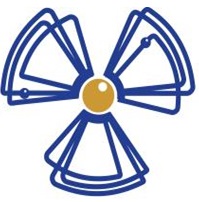 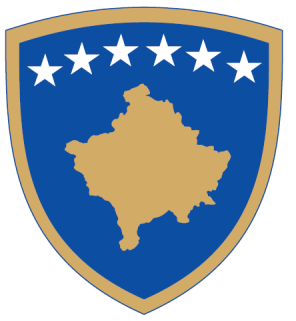 Republika Kosova - Republic of KosovoQeveria – Vlada – GovernmentZyra e Kryeministrit / Ured Premijera / Office of the Prime Minister  Agjencia e Kosovës për Mbrojtje nga Rrezatimi dhe Siguri BërthamoreKosovska Agencija za Zastitu od Zracenja i Nuklearnu BezbednostKosovo Agency for Radiation Protection and Nuclear SafetyAneksi IV i Udhëzuesit Nr. 01/2020                                                                                            F- 9.1-APLIKACIONI PËR RI-NJOHJEN E EKSPERTËVE TË FIZIKËS MJEKËSORETË DHËNAT E APLIKUESIT:LISTA E PRAKTIKAVE PËR TË CILAT KËRKOHET NJOHJA:LISTA E DOKUMENTACIONIT PER APLIKIM EKSPERT PER MBROTJE NGA RREZATIMI JONIZUES:  Dëshminë nga gjykata se nuk është duke u zhvilluar procedurë penale  CV/Rezymenë e punës  Kopjet e certifikatave të trajnimeve  Dëshminë e kalimit të testit për Ekspertin e Fizikës Mjekësore nga Instituti i Fizikës të UP-së.  Dokumente shtese (specifiko): ________________________________________________________________VERIFIKIMI I PERSONIT FIZIK :Emri dhe mbiemri:Të dhënat e kontaktit:Tel:E-mail:Të dhënat e kontaktit:Tel:E-mail:Qyteti:Qyteti:Kodi postar:Rruga dhe numri:Rruga dhe numri:Kodi postar:Radiologji diagnostike Radiologji intervenueseMjekësi BërthamoreRadioterapi/OnkologjiTe tjera (specifiko):Emri mbiemri dhe nënshkrimi:     _______________________________________________________________                                    V.V.          Data:______/_______/________